위에 기재한 사항은 사실과 틀림이 없습니다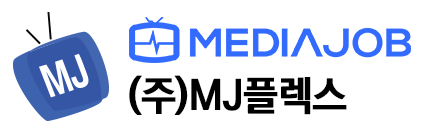 년   월   일 성  명 :                   (인)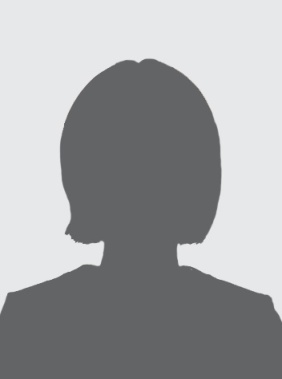 성    명지원부문생년월일나    이휴 대 폰긴급연락처E - mail주    소■ 학력사항■ 학력사항■ 학력사항■ 학력사항■ 학력사항■ 학력사항■ 학력사항■ 학력사항재학기간재학기간재학기간학교명 및 전공학점소재지소재지구분OO대학교 OOO학과OO고등학교■ 경력사항 ■ 경력사항 ■ 경력사항 ■ 경력사항 ■ 경력사항 ■ 경력사항 ■ 경력사항 ■ 경력사항 기간기간기간직장 및 부서명활동구분담당 업무담당 업무담당 업무담당 업무사용가능한 툴:사용가능한 툴:사용가능한 툴:사용가능한 툴:사용가능한 툴:사용가능한 툴:사용가능한 툴:사용가능한 툴:사용가능한 툴:■ 어학 및 자격증 ■ 어학 및 자격증 ■ 어학 및 자격증 ■ 어학 및 자격증 ■ 어학 및 자격증 ■ 어학 및 자격증 ■ 어학 및 자격증 ■ 어학 및 자격증 항목항목항목시험점수기관기관취득일취득일■ 병역사항■ 병역사항■ 병역사항■ 병역사항■ 병역사항■ 병역사항■ 병역사항■ 병역사항■ 병역사항■ 병역사항복무기간군별/ 계급/ 병과군별/ 계급/ 병과군별/ 계급/ 병과군별/ 계급/ 병과미필사유미필사유미필사유미필사유미필사유■ 성장과정■ 성격의 장단점■ 자격 및 경력■ 지원동기 및 입사 포부